STROLLAD LA OBRA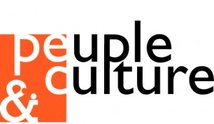 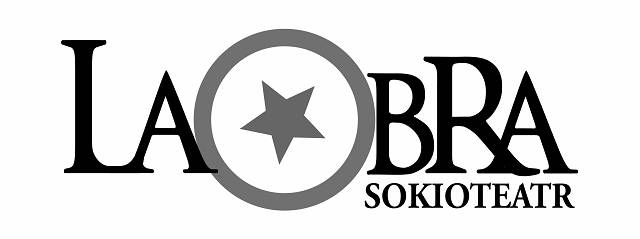 2 rue Léon Blum 29100 Douarnenez@ : amelie.brard@laobra.bzh Tel : 	09 52 56 31 25Fiche d’inscription au stage «un film/un fruit/une économie/une histoire» animé par Federico Rossin, critique et programmateur de cinémaNom : 	Prénom : Date de naissance : Numéro de téléphone : E-mail : Adresse :  Souhaite s’inscrire au stage « La migration au cinéma » se déroulant du 23 au 25 novembre 2017 à la salle Charles Tillon au 18 rue Anatole France à Douarnenez. La participation demandée est l’adhésion à l’association (15€ ou 10€ tarif réduit)Merci de retourner cette fiche d’inscription accompagnée du règlement avant le 10 novembre 2017. Date 								Signature